ПРИЛОЖЕНИЕ 8к государственной программе«Охрана окружающей среды Челябинской области»на 2018 - 2025 годыПорядок определения объема и предоставления субсидий социально ориентированным некоммерческим организациям на реализацию социальных проектов экологической направленности1. Настоящий Порядок определения объема и предоставления субсидий социально ориентированным некоммерческим организациям на реализацию социальных проектов экологической направленности (далее именуется – Порядок) разработан в соответствии со статьей 78.1 Бюджетного кодекса Российской Федерации и определяет правила предоставления из областного бюджета субсидий социально ориентированным некоммерческим организациям, осуществляющим деятельность на территории Челябинской области (далее именуются соответственно – субсидии, СОНКО), на реализацию социальных проектов экологической направленности на территории Челябинской области (далее именуются – проекты).2. Целью предоставления субсидии является финансовое обеспечение затрат, связанных с организацией и проведением природоохранных проектов,  информационно-просветительских экологических проектов с  привлечением волонтеров и добровольцев в сфере охраны окружающей среды.3. Главным распорядителем средств областного бюджета, осуществляющим предоставление субсидий, является Минэкологии.Субсидии предоставляются в пределах средств, предусмотренных в областном бюджете, и лимитов бюджетных обязательств, утвержденных Минэкологии на цели, указанные в пункте 2 настоящего Порядка.4. Субсидии предоставляются СОНКО, соответствующим следующим критериям:1) СОНКО является юридическим лицом и зарегистрирована в установленном федеральным законодательством порядке, осуществляет в соответствии со своими учредительными документами виды деятельности, предусмотренные статьей 31-1 Федерального закона от 12 января 1996 года № 7-ФЗ «О некоммерческих организациях»;2) СОНКО действует не менее одного года с момента его государственной регистрации;3) СОНКО осуществляет свою деятельность на территории Челябинской области;4) СОНКО не имеет задолженности по налогам, сборам, страховым взносам, пеням и налоговым санкциям;5) СОНКО предоставляет своевременные и достоверные отчеты по ранее полученным из областного бюджета средствам;6) СОНКО реализует проект на территории Челябинской области и в срок не позднее 30 ноября года получения субсидии.5. Субсидии предоставляются на финансовое обеспечение расходов СОНКО в объемах, не превышающих 250 тыс. рублей на один проект, связанный с организацией и проведением природоохранных проектов,  информационно-просветительских экологических проектов, в сфере охраны окружающей среды с привлечением волонтеров и добровольцев.Субсидии предоставляются на финансовое обеспечение затрат СОНКО, произведенных в период со следующего дня после заключения соглашения и не позднее 30 ноября года получения субсидии.6. В целях получения субсидий в срок до 1 апреля текущего года СОНКО представляет в Минэкологии следующие документы:1) заявление о предоставлении субсидии с указанием планируемого к осуществлению проекта, объема средств, необходимого для финансового обеспечения проекта, расчетного счета в кредитной организации и реквизитов кредитной организации по форме приложения 1 к настоящему Порядку;2) паспорт планируемого к осуществлению социального проекта экологической направленности по форме приложения 2 к настоящему Порядку; 3) обоснование объема средств, необходимого для финансового обеспечения проекта;4) заверенную руководителем СОНКО копию устава СОНКО;5) выписку из Единого государственного реестра юридических лиц, выданную не ранее чем за один месяц до даты подачи заявления о предоставлении субсидии;6) справки из налогового органа, фондов пенсионного, социального и обязательного медицинского страхования об отсутствии у СОНКО просроченной задолженности по налоговым и иным обязательным платежам, выданные не ранее чем за один месяц до дня подачи заявления о предоставлении субсидии;7) гарантийное письмо, подписанное руководителем СОНКО, подтверждающее, что в отношении организации не осуществляется процедура реорганизации, ликвидации или банкротства в установленном законодательством Российской Федерации порядке.7. Если организация не представила документы, указанные в подпунктах 5, 6 пункта 6 настоящего Порядка, Минэкологии запрашивает сведения в рамках межведомственного информационного взаимодействия.8. В случае выделения дополнительных средств областного бюджета на предоставление субсидии СОНКО представляют в Минэкологии документы, указанные в пункте 6 настоящего Порядка, в течение 3 календарных дней со дня размещения на официальном сайте Минэкологии (www.mineco174.ru) информации о начале приема указанных документов.9. Минэкологии в течение 10 рабочих дней со дня получения документов проверяет их и принимает решение о предоставлении СОНКО субсидии или об отказе в ее предоставлении.10. Основаниями для отказа в предоставлении субсидий являются:1) несоответствие СОНКО критериям, указанным в пункте 4 настоящего Порядка;2) непредставление (или представление не в полном объеме) документов, указанных в пункте 6 настоящего Порядка, или нарушение сроков их представления;3) недостоверность представленной СОНКО информации.11. Размер субсидии СОНКО (Si) определяется по формуле: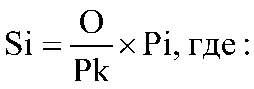 О - общий размер субсидий, предоставляемых СОНКО на реализацию проектов из областного бюджета в соответствующем финансовом году;Pi - объем средств, необходимый для реализации i-го проекта, заявленного на финансовое обеспечение из областного бюджета в очередном финансовом году;Pk - объем средств, необходимый для реализации проектов, заявленных на финансовое обеспечение из областного бюджета в очередном финансовом году.Распределение субсидий утверждается Правительством Челябинской области.12. Предоставление субсидии осуществляется на основании соглашения между СОНКО и Минэкологии о предоставлении субсидии (далее именуется - соглашение), которое заключается в соответствии с типовой формой, утвержденной приказом Министерства финансов Челябинской области от 14.07.2017 г. № 01/5-121 «Об утверждении Типовой формы договора (соглашения) о предоставлении из областного бюджета субсидии некоммерческой организации в соответствии с пунктом 2 статьи 78.1 Бюджетного кодекса Российской Федерации».Требования, которым должны соответствовать СОНКО на первое число месяца, предшествующего месяцу, в котором планируется заключение соглашения:у получателя субсидии должна отсутствовать неисполненная обязанность по уплате налогов, сборов, страховых взносов, пеней, штрафов, процентов, подлежащих уплате в соответствии с законодательством Российской Федерации о налогах и сборах;у получателя субсидии должна отсутствовать просроченная задолженность по возврату в областной бюджет субсидий, бюджетных инвестиций, предоставленных в том числе в соответствии с иными правовыми актами, и иная просроченная задолженность перед областным бюджетом;получатель субсидии не должен находиться в процессе реорганизации, ликвидации, банкротства.13. Субсидии предоставляются СОНКО в течение 15 рабочих дней со дня подписания соглашения.14. Перечисление субсидий осуществляется на расчетные счета, открытые в российских кредитных организациях. Информация о размерах и сроках перечисления субсидий учитывается Минэкологии при формировании прогноза кассовых выплат из областного бюджета, необходимого для составления кассового плана исполнения областного бюджета.15. В случаях нарушения условий предоставления субсидий и недостижения показателей результативности, предусмотренных заключенным соглашением, предоставленные субсидии подлежат возврату в областной бюджет в полном объеме.Возврат предоставленных субсидий в случаях нарушения условий предоставления субсидий и недостижения показателей результативности, предусмотренных заключенным соглашением, осуществляется получателями субсидий в течение 10 календарных дней со дня получения получателями субсидий требования Минэкологии о возврате предоставленных субсидий, а в случае неисполнения требования - в судебном порядке. 16. Остатки субсидии, не использованные в текущем финансовом году, подлежат возврату в областной бюджет не позднее 10 рабочих дней очередного финансового года.17. Контроль за соблюдением условий, целей и порядка предоставления субсидий осуществляется Минэкологии и органом исполнительной власти Челябинской области, осуществляющим функции по контролю и надзору в финансово-бюджетной сфере.ПРИЛОЖЕНИЕ 1к Порядку определения объема и предоставления субсидий социально ориентированным некоммерческим организациям на реализацию социальных проектов экологической направленностиЗаявлениео предоставлении субсидииСоциально ориентированная некоммерческая организация (далее именуется - объединение)  _____________________________________________,(полное наименование объединения)ИНН  _______________________________________________________________,юридический адрес ___________________________________________________,фактический адрес осуществления деятельности  ______________________________________________________________________________________________,телефон (______)   _________________, факс (______)  _____________________,электронная почта    __________________________________________________,просит предоставить субсидию на финансовое обеспечение социального проекта экологической направленности (далее именуется – проект):1.  __________________________________________________________________(наименование проекта, на который запрашивается субсидия)в размере  ___________    (______________________________________) рублей.2. Показатели деятельности объединения, в том числе:опыт работы организации по реализации социальной направленности;охват территорий Челябинской области реализуемыми проектами;количество населения, в том числе из числа волонтеров и добровольцев, привлеченного в результате реализации проектов;информация в средствах массовой информации о реализованных проектах на территории Челябинской области;иная информация.3. Банковские реквизиты объединения:расчетный счет   ______________________________________________________наименование банка    _________________________________________________корреспондентский счет _______________________________________________БИК _____________________________________ КПП _______________________________________________________________________     _______________           __________________ (должность руководителя объединения)                 (подпись)                       (Ф.И.О.)«____» _______________________ 20___ г.М.П.ПРИЛОЖЕНИЕ 2к Порядку определения объема и предоставления субсидий социально ориентированным некоммерческим организациям на реализацию социальных проектов экологической направленностиПаспорт социального проекта экологической направленности _____________________________________________________(наименование социально ориентированной некоммерческой организации)В Министерство экологииЧелябинской областиНаименование проектаФамилия, имя, отчество руководителя проектаКонтактные телефон/факс, адрес электронной почтыАктуальность проблемы, на решение которой направлен проектЦели проектаЗадачи проектаМесто реализации проектаСрок и этапы осуществления проектаЦелевая группа, на которую направлен проектРабочий план реализации проекта,основные мероприятия проектаОбоснование необходимых ресурсов и объемов участия областного бюджета с помесячной разбивкойОценка результатов, показатели результативности проекта